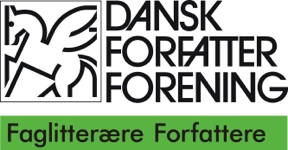 Den faglitterære gruppe i Dansk ForfatterforeningÅRSMØDE den 31.marts 2023, kl. 16-18Strandgade 6, 1401 København KDAGSORDEN1. Valg af dirigent2. Valg af referent3: Valg af stemmeoptællere4. Beretning fra styrelsenBILAG 45. Beretning og orientering fra medlemmer, der har varetaget særlige opgaver6. Forelæggelse af eventuel forretningsorden7. Forelæggelse af regnskab	BILAG 78. Budget og kontingent9. Forslag til ændringer i Vedtægter og i ForretningsordenBILAG 9A og 9B10. Valg af styrelse og revisor BILAG 1011. Eventuelt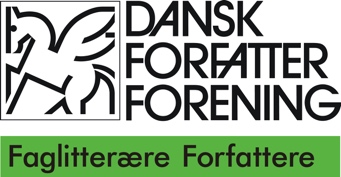 ÅRSMØDET fredag den 31. marts 16-18ÅRSBERETNINGAntal medlemmer marts 2023	307 (2021: 304, 2022: 311) Medlemmer afgået ved døden i løbet af året:Bente Hansen, Henrik NordbrandtINDLEDNINGDet er F-Styrelsens opfattelse, at styrelsens opgaver er at skabe rammer for et socialt fællesskab mellem medlemmerne i den faglitterære gruppe i Dansk Forfatterforening og at tage kulturpolitiske initiativer, der kan styrke de faglitterære forfattere økonomisk og politisk samt få faglitteraturen på den offentlige dagsorden. Denne dobbelthed fremgår af vedtægterne.Restriktionerne som følge af Covid-19 har gennem de seneste to år naturligt lagt en dæmper på den første opgave, og vi må konstatere, at også i det forløbne år har det været vanskeligt at igangsætte aktiviteter, der kunne styrke vores sociale fællesskab.Så meget desto mere har vi forfulgt den kulturpolitiske opgave. Her har vi opstillet tre klare mål:At skabe opmærksomhed på nødvendigheden af fokuseret forskning i faglitteratur i lighed med, hvad man har i de andre nordiske lande. At skabe opmærksomhed på den faglitterære forfatters økonomiske forhold, herunder biblioteksafgift, priser og legater.At styrke samarbejdet med vores nordiske søsterorganisationer.Denne årsrapport gennemgår kort på hvilke måder, vi har arbejdet med de ifølge vedtægterne bundne opgaver. Først præsenterer vi en oversigt over, hvordan vi har tilrettelagt og fordelt arbejdet.   1.0 STYRELSENS ARBEJDE 2022Styrelsen har afholdt ti møder, jf. vedtægterne. Styrelsens arbejde er blevet varetaget af de valgte medlemmer Thomas Dickson, Pernille Frost, Anne Hedeager Krag, Charlotte Langkilde, Henrik Poulsen, Anne Rosenskjold Norvig og Kaare Øster. Tommy P. Christensen og Cathrine Errboe har som suppleanter deltaget i møderne, når de har haft mulighed herfor. Senest ti dage efter et styrelsesmøde har vi udsendt et digitalt nyhedsbrev til alle F-medlemmer med aktuelt stof omkring styrelsens arbejde. Efter hvert styrelsesmøde er der blevet udarbejdet et referat, der er blevet godkendt. Fra og med oktober 2022 har medlemmerne kunnet rekvirere referater ved at henvende sig til formand eller næstformand. Det blev indført som et forsøg, dels fordi der er et stort arbejde i at klargøre et referat uden persondata, og dels fordi vi kunne konstatere, at ingen af vores medlemmer besøgte referaterne på hjemmesiden.I skrivende stund er der ingen, der har ønsket referater udleveret. Derfor vil vi foreslå, at kravet om at rundsende referatet af hvert styrelsesmøde til alle medlemmer udgår af vedtægterne. Det er vores opfattelse, at styrelsesarbejdet dokumenteres via nyhedsbreve og på hjemmesiden.   Styrelsen konstituerede sig efter årsmødet 2022 den 7.april således:Formand: Henrik Poulsen, næstformand: Anne Rosenskjold Norvig, kasserer: Pernille Frost. Styrelsen har været repræsenteret i Forfatterforeningens fælles udvalg på følgende måde:Bestyrelsen: Henrik Poulsen, herudover har Kaare Øster været individuelt valgt medlem af bestyrelsen.Kursusudvalget: Pernille Frost, herudover er Anne Hedeager af bestyrelsen udpeget som forkvinde for KursusudvalgetDet bibliotekspolitiske udvalg: Charlotte LangkildeBladudvalget: Thomas DicksonLegatudvalget: Anne Rosenskjold NorvigBogForum-udvalget: Henrik Poulsen, herudover er Kaare Øster af bestyrelsen udpeget som projektleder for vores standAutorkontoudvalget: Anne Hedeager, Kaare ØsterNordisk repræsentant: Pernille FrostI 2022 var der i Autorkontoens Pulje i alt A 513.832 kr. til fordeling i det faglitterære felt – svarende til 21 % af den samlede Pulje A. Der indkom 33 ansøgere, hvoraf 21 fik tildelt arbejdslegat og 10 fik rejselegat. De bevilligede beløn lå mellem 10.000 og 25.000 kr. fordelt på både medlemmer og ikke-medlemmer.
Til B-puljen, projektlegater, var der i 2022 ingen direkte faglitterære ansøgninger. Vi kan kun opfordre til også at ansøge denne pulje i år.  Større ad hoc-opgaver i løbet af året har været fordelt således:Nyhedsbrev: Kaare ØsterFilmprojektet: Charlotte Langkilde med assistance af Henrik PoulsenKontakt til Læremiddelgruppen og -forfattere: Pernille FrostSommerfest 2022: Anne Rosenskjold og Pernille FrostNytårskur 22/23: Anne Rosenskjold og Charlotte LangkildeHald-møde ”Fagforfatter møder fagforfatter”: Anne Hedeager og Henrik PoulsenDen faglitterære Pris: Anne Rosenskjold og Henrik PoulsenÅrsmødet 2022: den samlede styrelse2.0 DE SOCIALE RAMMER Der er tradition for i Dansk Forfatterforening og hermed også i Gruppen af faglitterære forfattere at mødes og udveksle erfaringer og oplevelser på tværs af de emner, der optager os hver især. Disse møder er med til at understøtte identiteten af at være forfatter. Det har været svært allerede før Covid-19 epidemien at sammenkalde til aktiviteter, der både havde et socialt og et fagligt sigte, fx gennem fyraftensmøder uden kursuspræg, og det er ikke blevet lettere efter epidemiens ophør i 2022.To store arrangementer har vi dog haft glæde af at afvikle i 2022.2.1. SommerfestenSommerfesten den 12.august skulle være en markering af, at Covid-19 nedlukningen var forbi. Det viste sig hurtigt, at medlemmerne havde et stort behov for at gense hinanden, og tilmeldingen blev snart så stor, at det ikke var muligt at afvikle festen i forfatterforeningens lokaler i Strandgade 6. Vi valgte derfor at afvikle festen i den nærliggende Restaurant Kanalens selskabslokaler, idet vi begyndte med et lille velkomstarrangement i Strandgade 6. I alt 64 medlemmer deltog, hvilket vi betragtede som en stor succes. Budgettet blev sprængt, men vi vurderer, at det var et nødvendigt arrangement for at markere genstarten af gruppens aktiviteter. Medlemmer uden for Hovedstadsområdet fik dækket deres rejseomkostninger, så sommerfesten var et reelt og lige tilbud for alle medlemmer.2.2. Den digitale nytårskurDet andet arrangement var den digitale Nytårskur, barn af Covid-19 nedlukningen, men er nok kommet for at blive. Alle medlemmer kunne tilmelde sig arrangementet, og et par dage inden den 12.januar fik de tilmeldte tilsendt bobler og knas, så vi kunne ønske hinanden et godt nytår på skærmen og i øvrigt udveksle synspunkter på forskellige faglige inputs fra styrelsesmedlemmerne. I alt 22 deltog, noget færre end i 2021, men det er vores agt at fortsætte med dette arrangement de kommende år med håb om, at endnu flere deltager fra hele landet.2.3. Månedens fagforfatterI 2022 fortsatte vi med at udnævne et aktivt skrivende medlem til Månedens fagforfatter, hvorved vedkommende fik mulighed for at præsentere sig selv og sit arbejde. Igen har vi haft elleve medlemmer repræsenteret på nettet og delt via de sociale medier. Der har været stor interesse for at præsentere sig, og vi har udelukkende fået positive tilbagemeldinger. Vores succes har også givet opmærksomhed blandt andre grupper i forfatterforeningen, idet to andre grupper har kopieret vores koncept – som vi har kopieret fra vores svenske kolleger.Månedens Fagforfatter er med til at understøtte påstanden om Faglitteraturens mangfoldighed og indgår derfor ikke kun i den sociale videns- og erfaringsdeling, men også i vores kulturpolitiske målsætninger.2.4. Facebook   Den faglitterære gruppe driver også en gruppe på Facebook: Fra fagforfatter til fagforfatter. Der er ganske lidt trafik i gruppen og forholdsvis få af vores medlemmer, der er medlem her. Vi overvejer i hvilket omfang, Facebook-gruppen kan bruges til en mere nuanceret kommunikation mellem medlemmerne og mellem medlemmer og styrelse. Den kan helt klart udnyttes mere optimalt, men det er også et spørgsmål om ressourcer, det vil sige tid, at aktivere den. Thomas Dickson er valgt til at undersøge mulighederne nærmere netop i et år (2023), som vi har døbt Faglitteraturens År.2.5. Hald 2022Årets Haldmøde Fagforfatter møder fagforfatter 25.-26.november blev afviklet under titlen ”Faglitteraturens mangfoldighed”. En af drøftelserne handlede om de første indkredsninger af en definition på ’faglitteratur’. Bogpanelets rapport bemærker, at der ikke findes en fokuseret forskning i genren/genrerne, og det er styrelsens opfattelse, at det medvirker til forvirringen og den manglende opmærksomhed på faglitteraturen.En foreløbig definition blev, at faglitteratur kan karakteriseres som “fokus på fortolkning og formidling af viden, som anses for velbegrundet”. Med denne definition afskærmer vi genren fra mis- og desinformerende tekster, fx fra nettet, tekster, der hverken er kuraterede, fagfælle-bedømt eller har været under en ekstern redaktionel vurdering. På den anden side afskærmer vi genren fra kriteriet om blot og bart objektivitet, hvilket giver plads for mere personligt formede vidensformidling, fx essayistik og erindring.Haldmødet er en stærk markør for vores forfattervirksomhed. Det forener os i faglige sammenhænge, der rækker ud over de genrer og formater, vi hver især skriver i og fokuserer på det fælles: Fagbogens vederhæftighed, mangfoldighed og nødvendighed. Men sidst og ikke mindst er Haldmødet en social begivenhed, hvor vi også deler noget af vores personlige liv med hinanden.3.0. DE KULTURPOLITISKE INDSATSERSom sagt har vi valgt at lægge den største indsats på denne opgave. Baggrunden er, at vi mener, at faglitteraturen ikke nyder den anseelse, som den bør, og at der ikke er fokuseret forskning på området.Der er mange måder at gribe det an på. Vi har valgt følgende:3.1. Lobbyisme for fokuseret forskning i faglitteraturBogpanelets specialrapport i juni 2022 undrer sig over fraværet af decideret forskning på området faglitteratur. Visse forskere har forsket i nærheden af området, men også dem, der citeres i rapporten, deler rapportens undren. Den viden, vi i Danmark har om udbredelsen af faglitteratur, læseformer og genrer, sidder forlagene inde med, og den viden udspringer indlysende af kommercielle interesser.Vi mener, at en forskning, dvs. et forskningsmiljø med en professor, ph.d.er, rapporter og kurser, bør:Belyse faglitteraturens betydning i en tid, hvor vidensdata spredes frit, ofte uden kuratering og i en bevidst eller ubevidst tilstand af misinformation.Afdække læseformer og genrer, på hvilke måder afkodes vidensformidlingen og hvilke genrer udvikles mhp. at formidle viden og synspunkter i tidssvarende formater?Analysere faglitteraturens funktioner i et åbent og demokratisk samfund som det danske.Analysere vilkårene for at være fagforfatter i Danmark: økonomisk, adgang til kilder, udgivelsesmuligheder, priser og legater.Faglitteratur på andre medier: lydbøger, podcast etc.Ovenstående emner er emner, som Bogpanelets rapport selv runder. Rapporten kan i øvrigt findes på kulturministeriets hjemmeside.https://kum.dk/aktuelt/nyheder/bogpanelet-udgiver-specialrapport-om-faglitteratur3.2. ”BLÆK” – en film om faglitteraturen og dens forfattereSom Årsmødet vil vide, har vi gennem de seneste to år arbejdet med virkeliggørelsen af en film om faglitteratur. Filmen er i produktion med henblik på premiere i august 2023. Den skabes af Hans Frederik Jacobsen og et filmhold, som han har arbejdet sammen med i flere kreative filmprojekter inden for det kunstneriske område.Det er vores hensigt med filmen (”BLÆK” som arbejdstitel), at den skal illustrere faglitteraturens mangfoldighed gennem samtaler med og statements af over halvtreds faglitterære forfattere. Det har været styrelsens klare præmis at holde sig på afstand af indholdet. Vi har derfor sikret os, at filmen produceres med eksterne midler, som filminstruktøren selv har tilvejebragt, og at udvælgelsen af de medvirkende i sidste ende er foretaget af kuratorerne Anne Mette Palm, forlagsredaktør Gads Forlag, og Jes Stein Petersen, litteraturredaktør på dagbladet Politiken – i samarbejde med instruktøren.Det har ligeledes været et princip for os, at de medvirkende ikke nødvendigvis skal være medlemmer af Dansk Forfatterforening          3.3. Det nordiske samarbejdeFaglitteraturens status og anseelse i de andre nordiske lande er markant større og stærkere end i Danmark. Der er en offentlig opmærksomhed og anerkendelse (især i Norge), som vi godt kan misunde. Det giver sig udslag i forskningsmiljøer og tidsskrifter om faglitteratur. Vi har derfor et forsæt om at knytte båndene endnu stærkere til vores nordiske søsterorganisationer. I marts blev vi inviteret til årsmødet i Norsk Fagforfatterorganisation (NFF) i Oslo. Henrik Poulsen deltog og fik skabt begyndelsen af et netværk, der bl.a. omfatter den norske professor Johan Tønnesson og formanden for de norske lærebogsforfattere Christoffer Beyer-Olsen.I juni kunne vi invitere Christoffer Beyer-Olsen til et dagsmøde i København, hvor vi udvekslede vilkår for lærebogsforfattere i Danmark og Norge. I november fik vi mulighed for – med økonomisk forstærkning fra hovedforeningen – at deltage med fem styrelsesmedlemmer i det årlige Nordic Meeting for Non-fiction Authors, denne gang i Helsinki. Temaet var digitale læremidler, men derudover var der et fast programpunkt, hvorunder man afgav statusrapport for det enkelte land. Finlands nyudnævnte professor i faglitteratur (det er landets anden) præsenterede det curriculum, som sidefaget faglitteratur på kandidatuddannelsen rummer.Det er klart, hvor meget det betyder for drøftelserne efterfølgende, at der er et nationalt bestemt forskningsmiljø tilknyttet debatten om faglitteratur. Det var ligeledes klart, især med henvisning til de svenske oplæg, at forfatterforening og fagbogsforlag går sammen om at opprioritere fagbogen. Det er bl.a. de to organisationer, der har samlet interesse og midler til det første svenske professorat i faglitteratur.   Det næste nordiske møde skal afholdes i København i oktober 2023. Det bliver i slipstrømmen af premieren på film og konferencen. Vi er allerede gået i gang med forberedelserne.3.4. Den faglitterære PrisDen faglitterære Gruppe har gennem mere end fyrre år haft den fornøjelse at uddele året Faglitterære Pris til en forfatter, der formår at formidle kompliceret stof for et bredt publikum. Det var anden gang. vi kunne uddele prisen fra Bellascenen i forbindelse med BogForum 22. Tidligere har den været uddelt i Dansk Forfatterforenings lokaler i Strandgade, hvilket har begrænset den offentlige opmærksomhed for denne fine pris.Når prisuddelingen finder sted fra en af de store scener under BogForum, er den med til at understøtte vores kulturpolitiske agenda: faglitterære forfattere findes, og de er prisværdige.For første gang i prisens historie inddrog vi medlemmerne i afsøgningen af værdige kandidater. I april efterlyste vi motiverede indstillinger, og de var med til at sikre, dels at denne pris står hele gruppen af faglitterære forfattere bag, og dels at vi fik et langt større felt at studere nærmere.I 2022 gik prisen til historikeren Dan H. Andersen, der ikke mindst med kæmpeværket Store Nordiske Krig I-II (2021) er lykkedes med at samle et omfattende historisk kildemateriale i en medrivende fortælling om de krigeriske tilstande i Norden og Rusland i begyndelsen af 1700-tallet.Prisen er i øvrigt finansieret af projektstøtteordningen i Statens Kunstfond.3.5. Styrelsen og Dansk ForfatterforeningDen faglitterære gruppe er en af Dansk Forfatterforenings seks primærgrupper. Vi har haft et glimrende, bilateralt samarbejde med de andre grupper og et mere formelt, men absolut venligt samarbejde gennem bestyrelsen i Dansk Forfatterforening. Her har vi kunnet fremlægge vores mål og visioner, og vi har modtaget konstruktiv feedback.Det overordnede mål i Dansk Forfatterforening er at forsvare ophavsretten hos forfattere, der udgiver analoge/digitale bøger. Over for tredje part (myndigheder, politikere, organisationer) er det vores indtryk, at foreningen står stærkt og troværdigt, og det nyder alle grupper af forfattere godt af. Det har været vigtigt for vores repræsentation i bestyrelsen at bakke op om formandens initiativer og resultater.Men det er selvfølgelig også klart, at der kan være uoverensstemmelser mellem de enkelte grupper, som det er vores hensigt at klare i mindelighed. En af disse uoverensstemmelser er afgiften for, at biblioteker kan have vores materialer stående fremme til udlån, de såkaldte bibliotekspenge. Jævnlig bliver vi spurgt af F-medlemmer, hvorfor faglitteratur bliver takseret forholdsvis lavt i forhold til skønlitteratur, lyrik og børne- og ungelitteratur. Vi (Henrik Poulsen, Kaare Øster) har en enkelt gang bragt spørgsmålet til debat i bestyrelsen, men vi har endnu ikke fået en opbakning til vores synspunkter endsige forklaring på denne forfordeling. Det samme har vores repræsentant (Charlotte Langkilde) i foreningens bibliotekspolitiske udvalg uden resultat.Forfordelingen af bibliotekspengene er et element i vores kulturpolitiske målsætning. Vi vil de næste par år arbejde for en revision, der skal ske i forbindelse med et generelt løft af vilkårene for faglitteraturen i Danmark.  AfslutningsvisArbejdet i styrelsen bygger på frivillig arbejdskraft. Alle i styrelsen har i det forløbne år påtaget sig opgaver på tidspunkter, der har udfordret personlige, indtægtsdækkede skriveprojekter. Det er arbejdsvilkårene for enhver forening, der bygger på frivillighed. Med styrelsesmøder, udvalgsposter, forberedelse og praktiske opgaver, er der i perioder mere at lave end man kan forvente af frivillige. Styrelsen overvejer løbende, hvordan flere af medlemmerne kan inddrages i forskellige ad hoc-projekter, hvilket er et punkt, vi gerne ønsker drøftet på Årsmødet i forbindelse med debatten og godkendelsen af denne årsberetning.Vi har hentet hjælp fra sekretariatet, sekretariatschef Sara Strand, foreningssekretær Nena Windfeldt, jurist Anne Koldbæk og studentermedarbejderne Sine Löfstrøm (hjælp til website), Alberte Thrane Lindberg og Isabella Bach Katzef (ind- og udmeldelser). Foreningens bogholder Trine Larsen har været behjælpelig med at bogføre gruppens indtægter og udgifter, og det har resulteret i en meget gennemskuelig budgetopfølgning og regnskab. Vi er i løbende dialog med vores formand Morten Visby og næstformand Stephanie Caruana (S).Vi vil takke vores interne revisor Jørn Henrik Olsen for en omhyggelig revision af og dialog om regnskabet. Det var det første, og vi håber ikke, at Jørn Henrik er slidt ned.En særlig tak til Anne Rosenskjold Norvig – der har valgt at springe i ”utide” fra styrelsen. Din indsats, de sidste to år som næstformand, har været forbilledlig, og det er jo sådan det må være, når forfattervirksomheden vokser, at man til sidst må vælge fra. Tak, fordi du blev i tre år og held og lykke med dine projekter.Til sidst et tak til vores to suppleanter Cathrine Errboe og Tommy P. Christensen. I giver mere, end man kan forlange af en suppleant. Vi håber, at I stiller op igen.Styrelsen for de Faglitterære ForfattereDansk Forfatterforening13.marts 2023  